 CO-CU After School Enrichment (ASE)	Kindergarten 	Spring Session 2019 April 22-June 13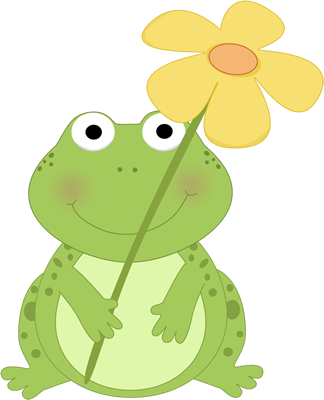 https://www.miltonps.org/departments/community-schools ASE Supervisor Susan Gionfriddo sgionfriddo@miltonps.org 617-304-6265Assistant Supervisor: Karen Nee knee@miltonps.org Pick Up Times: 3:30 - 4:30 – 5:30 or 6:00pm***Schedule subject to change**** Limited Enrollment Classes (LEC) - Additional fee classes**Ja Shin Do Karate (1-5 grades) starts Sept & runs all year.  Sign up during online registration by checking Karate box and adding $35/mo to tuition. Time MondayTuesdayWednesdayThursdayFriday2:49-3:30Check in - Home Snack -  RecessCheck in - Home Snack -  RecessCheck in - Home Snack -  RecessCheck in - Home Snack -  RecessCheck in - Home Snack -  Recess3:30Gymnastics*Typing & Coding*Super Soccer Stars*Adventures in BuildingSmart Board GamesGo NoodleArt with GinnyKindergarten Math  Enrichment with Ms TranArts and Crafts Go NoodleStorytime with Mrs. SGo NoodleGymtime!Kickball, Dodge, etc.Fun in the GymColoring/wordsearchhidden picturesGym ActivitiesBuild a CitySmartBoard Games!!Go NoodleDolls and DinosAmerican Girl club4:30Adventures in BuildingSmartBoard Go NoodleSculptingKindergarten  Math  Enrichment with Ms TranArts and CraftsGo NoodleStorytime with Mrs. SGo NoodleGymtime!Kickball, Dodge, etc.Fun in the GymColoring/ word searchhidden picturesGym ActivitiesBuilding BlocksSmart Board GamesGo Noodle!!Dolls and dinosColoring5:30-6:00Extended Day ActivitiesExtended Day ActivitiesExtended Day ActivitiesExtended Day ActivitiesExtended Day Activities